Звітза результатами опитування здобувачів 4 курсущодо якості ОП 292 «Міжнародні економічні відносини»першого (бакалаврського) рівня вищої освіти,проведеного у червні-вересні 2022 рокуРезультати опитування здобувачів першого (бакалаврського) рівня вищої освіти, які завершили навчання у 2022 році за ОП 292 «Міжнародні економічні відносини», продемонстрували, що здобувачі загалом задоволені рівнем якості освітньої програми.В опитуванні взяло участь 12 здобувачів 4-го курсу (10,2% від загальної кількості 118 осіб), що дозволяє вважати результати умовно надійними (від 10% до 30%).Рівень задоволеності здобувачів за окремими критеріями:1. Процедури і правила: правила прийому на навчання за ОП – 90%; правила і процедури, що регулюють права та обов’язки здобувачів освіти – 87%; процедури визнання результатів навчання, отриманих в інших закладах освіти – 87%.2. Індивідуальна освітня траєкторія: процедури, які дозволяють формування індивідуальної освітньої траєкторії – 73%; рівень поінформованості про вибіркові дисципліни та блоки – 64%; можливість реального вибору навчальних дисциплін – 67%.3. Рівень формування практичних навичок: задоволеність сформованим рівнем soft skills – 87%; якість практичної підготовки – 71%.4. База практики: рівень сприяння у пошуку баз практики – 12,5%; ступінь відповідності баз практики спеціальності – 100%; бажаність працевлаштування на базах практики – 42%.5. Структура навчального навантаження: ефективність залучення до освітнього процесу професіоналів-практиків – 65%; збалансованість обсягу навчального навантаження – 73%; достатність часу на самостійну роботу – 77%; оптимальність кількості дисциплін у семестрі – 72%; оптимальність кількості завдань в межах дисциплін – 67%; рівномірність термінів виконання завдань – 68%.6. Наукова робота і міжнародна мобільність: рівень участі у науковій роботі – 73%; можливості участі у програмах міжнародної академічної мобільності – 81%.7. Матеріально-технічне забезпечення та підтримка: стан матеріально-технічного забезпечення – 67%; рівень доступу до інфраструктури та інформаційних ресурсів – 72%; рівень освітньої підтримки – 80%; рівень організаційної підтримки – 80; рівень інформаційної та консультативної підтримки – 75%; рівень соціальної підтримки – 70%.8. Загальні уявлення: готовність (придатність) до працевлаштування – 82%; відповідність підготовки за ОП очікуванням – 78%.Найкращі серед вивчених дисциплін: Міжнародні економічні відносини, Міжнародна економіка, Менеджмент, Економіка зарубіжних країн, Економіка ЄС.Дисципліни, які варто змінити: Міжнародні валютно-фінансові відносини, Основи безпеки життєдіяльності, Математика для економістів.Недоліки і побажання:порушення принципів академічної доброчесності: плагіат курсових робіт;не висвітлюються факти врахування побажань здобувачів при розробленні та перегляді ОП;надто багато дисциплін в одному семестрі;існує дублювання змісту і наповнення дисциплін;надмірна кількість лабораторних робіт та рівень їх складності;недостатньо практичних аспектів в окремих дисциплінах;проходження переддипломної практики суто формальне;варто збільшити кількість гуманітарних дисциплін та їх обсяг (українська мова, історія).Причини низького рівня охоплення здобувачів:1. Військовий стан: погіршення комунікацій, втрата контактів зі здобувачами, неможливість вчасного реагування на їх запити, зміна навчальних графіків, унеможливлення виконання окремих процедур навчального процесу.2. Недостатня робота кураторів: викладачі перевантажені роботою, куратори невмотивовані.3. Більшість здобувачів не вмотивовані проходити опитування, їм це просто не цікаво.Перспективи розвитку ОП, а також доцільні управлінські рішення:1. Зауваження здобувачів освіти стосувалися ОП «Міжнародні економічні відносини» 2018 року, у нових редакціях ОП «Міжнародні економічні відносини» 2020-2022 рр. ці зауваження уже були враховані.2. Доцільно й надалі удосконалювати структуру освітніх компонентів: провести поглиблене узгодження дисциплін, прибрати наявні неузгодженості і часткове дублювання їх вмісту.3. Розглянути можливості зменшення кількості письмових завдань в окремих дисциплінах, збільшити рівень практичних навичок.4. Розширити перелік підприємств, які є базами практики.5. Збільшити кількість практиків і представників бізнесу, залучених до проведення занять.Обмеження і застереження:1. В умовах дистанційного навчання трудомісткість викладацької роботи різко зростає порівняно з очним навчанням, відтак якісно виконувати навчальне навантаження вкрай важко.2. Зміщення акцентів у бік наукової роботи і досягнення формалізованих показників різко знизило мотивацію викладачів до роботи зі студентами.3. Технічне забезпечення дистанційного навчання недостатнє: незручність інтерфейсу ВНС, його низька швидкодія (особливо на період сесії), слабке покриття Wi-Fi.4. Можливості залучення практиків і представників бізнесу, а також підприємств, де можна проходити реальну практику, обмежені через військовий стан, а також тим фактом, що забезпечити їм гідну оплату неможливо.Гарант ОП 292 «Міжнародні економічні відносини» 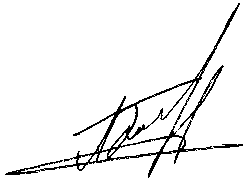 першого (бакалаврського) рівня вищої освітик.е.н., доц. каф. ММП					Босак А.О.Затверджено на засіданні кафедри ММППротокол № від 5 від 12.12.2022 р.